SPECYFIKACJAKładka składana z podestem aluminiowym antypoślizgowymOPIS OGÓLNYDane techniczne:- Kładka o długości: 2 m,
- Nośność kładki min. 300kg; 
- Waga kładki max. 35 kg
- Podest aluminiowy antypoślizgowy,
- Barierki ochronne składane do transportu. - Wykończenie: barierki czerwono-białe, lakierowane wyposażone w elementy odblaskowe.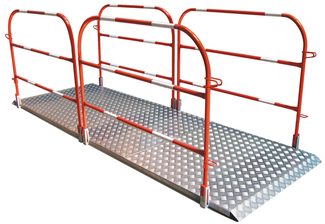 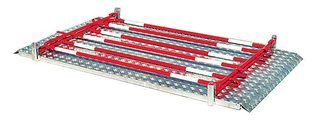 